Мероприятий «Неделя Добра » на базе МБОУ Кумарейской СОШ                                                               Выполнила: Орлова Юлия Александровна 18.11.2013 -  с 5-8 класс   было проведено мероприятие « Мы за здоровый образ жизни».В  нем говорилось о вреде курения. Была прослушана лекция и показаны видеоролики.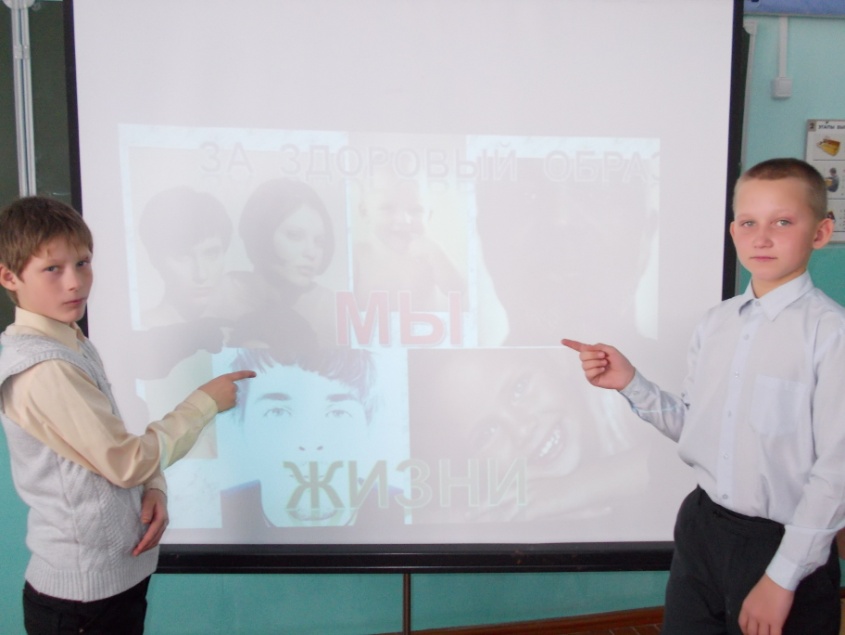 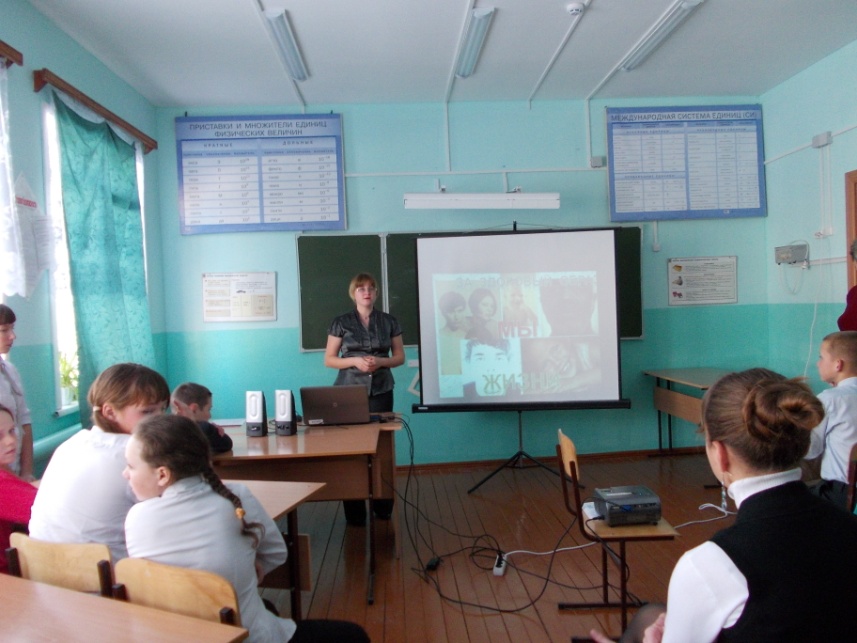 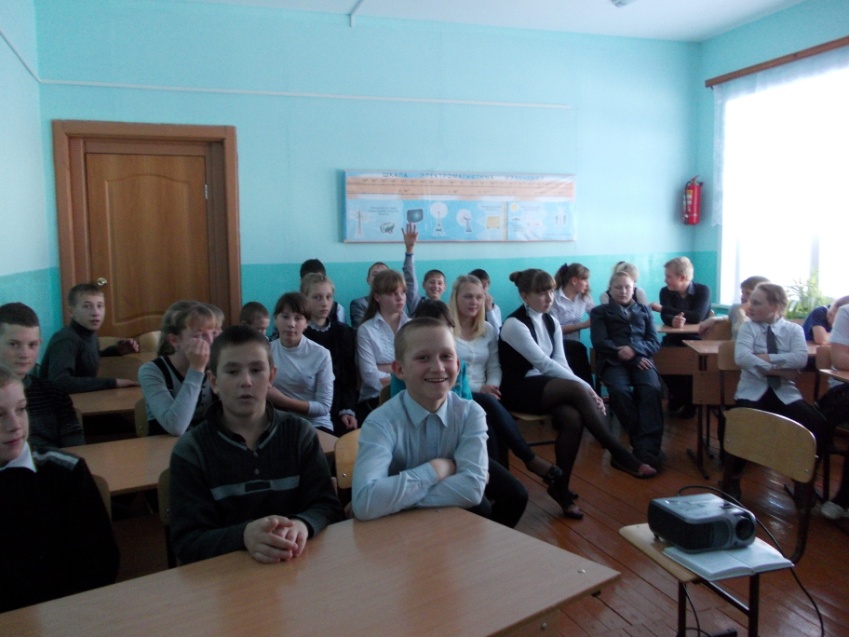   20.11.2013 – с 9-11 класс   было проведено мероприятие « Мы за здоровый образ жизни».В нем говорилось о вреде курения. Была прослушана лекция и показаны видеоролики.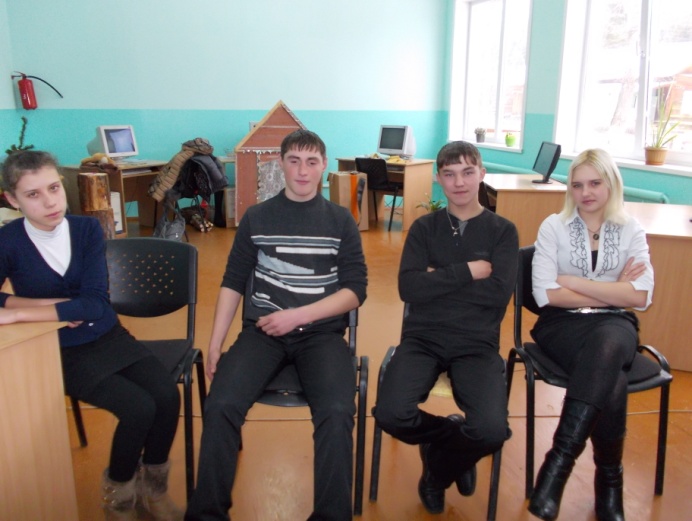 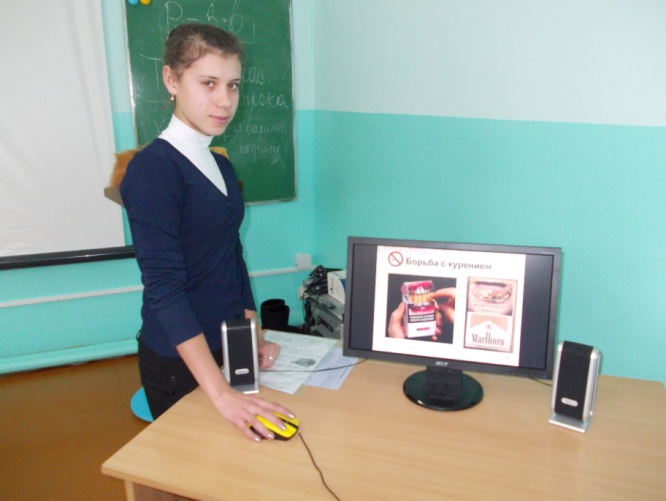   20.11.2013 – в 7 классе было проведено мероприятие «День толерантности». В нем говорилось, что такое толерантность, какими    качествами должен обладать  толерантный человек и м.другое. 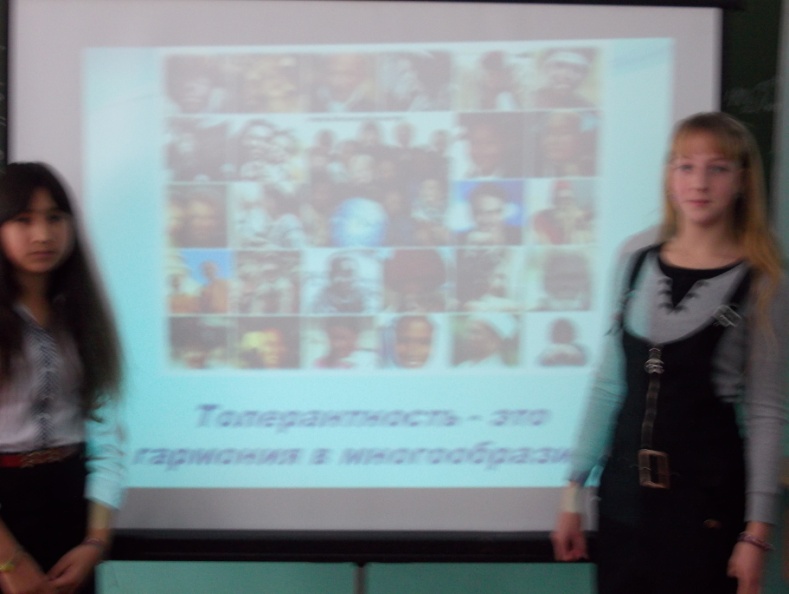 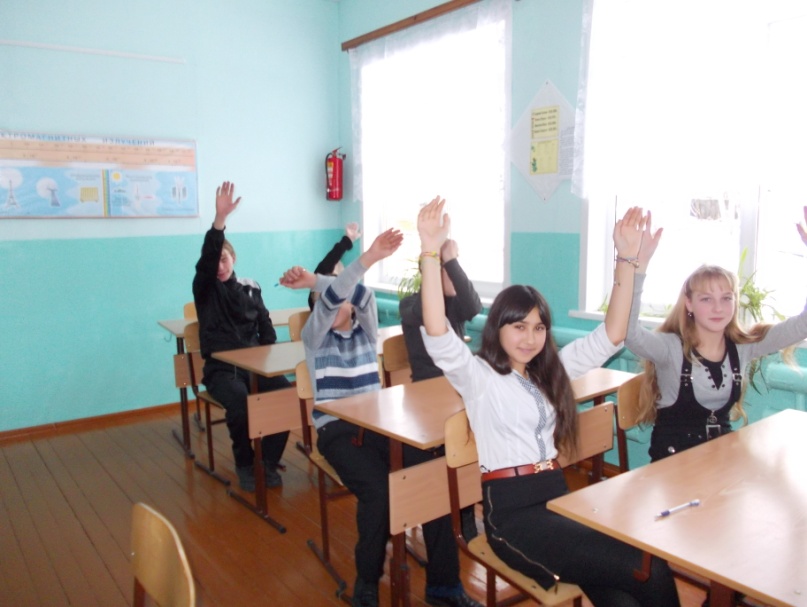 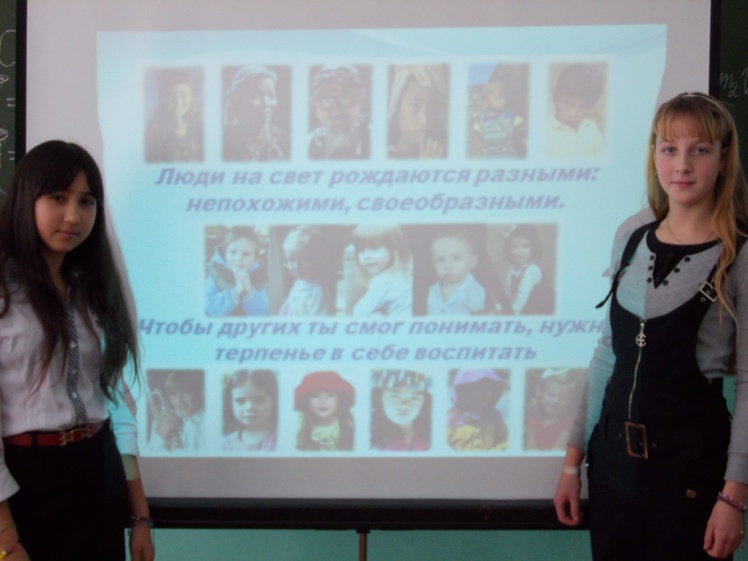 20.11.2013 –  с 3-4 класс  было проведено мероприятие «День Приветствия ». В нем говорилось, что такое толерантность, какими    качествами должен обладать  толерантный человек и м. другое. 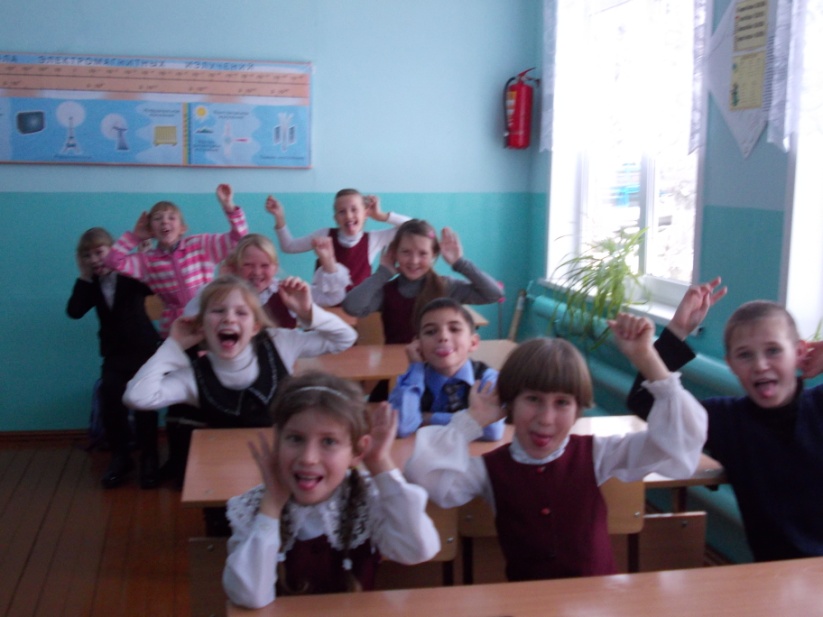 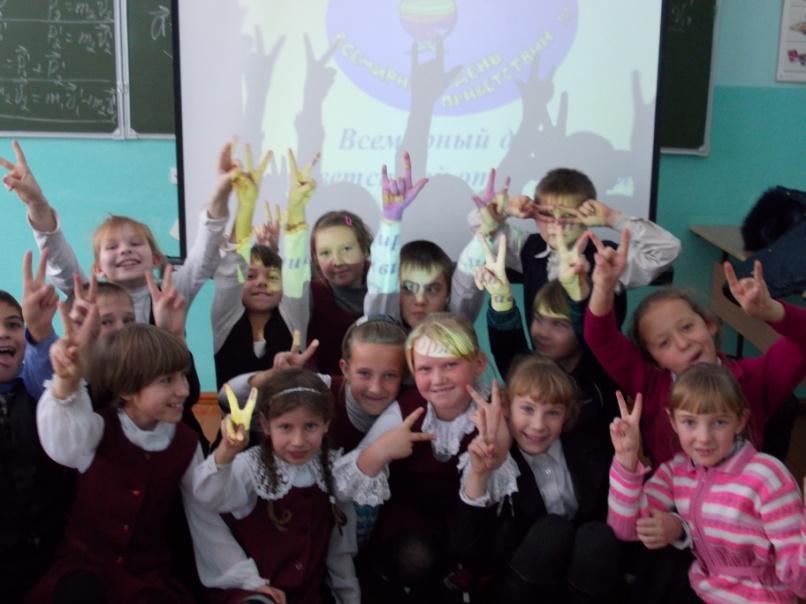 Итогом стала стенгазета 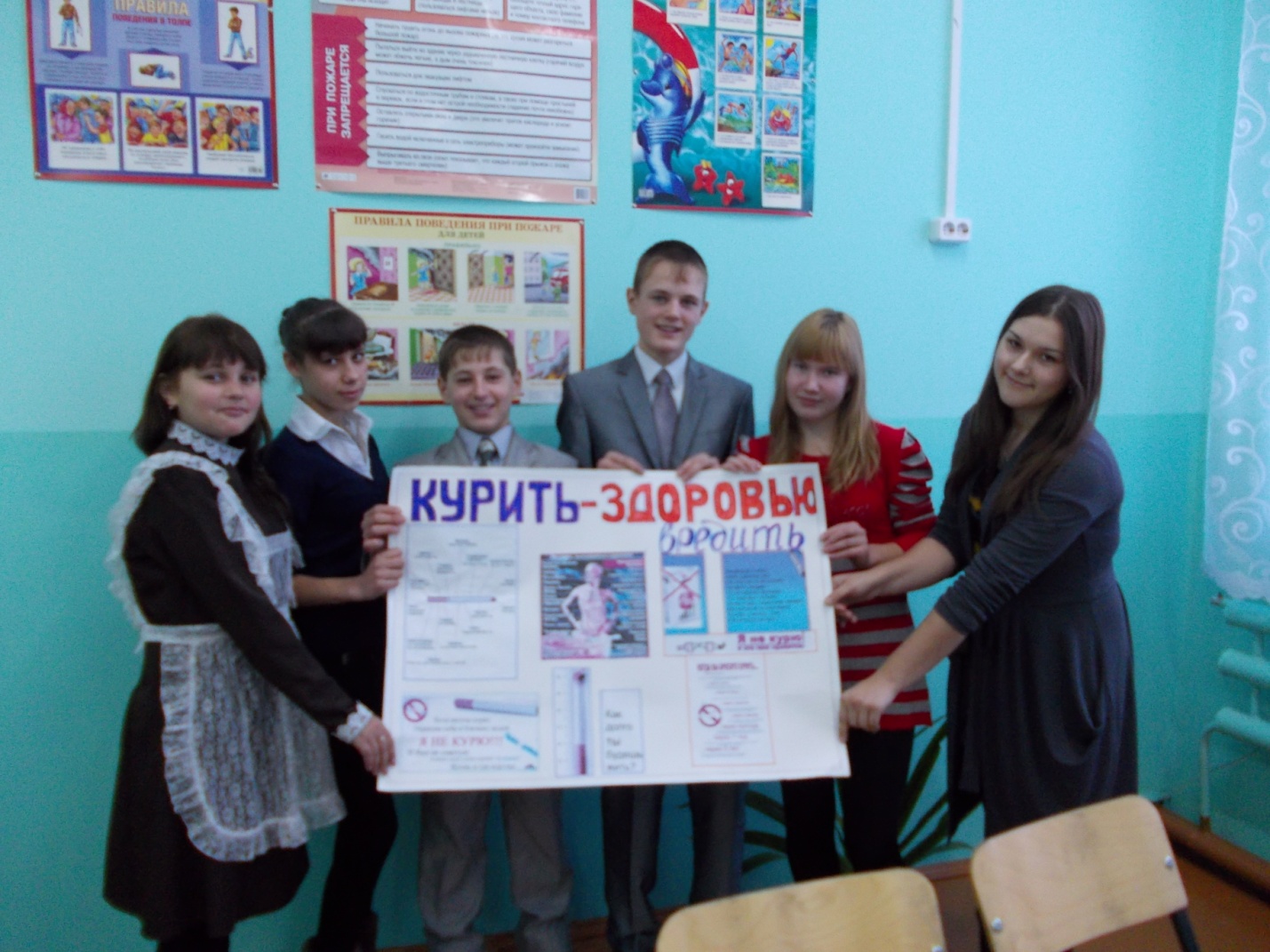 